                             F u k u l a l a S u s h i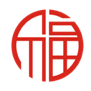                                                                                   Lunch menu                             Tue-Fri (11:30am-2:45pm)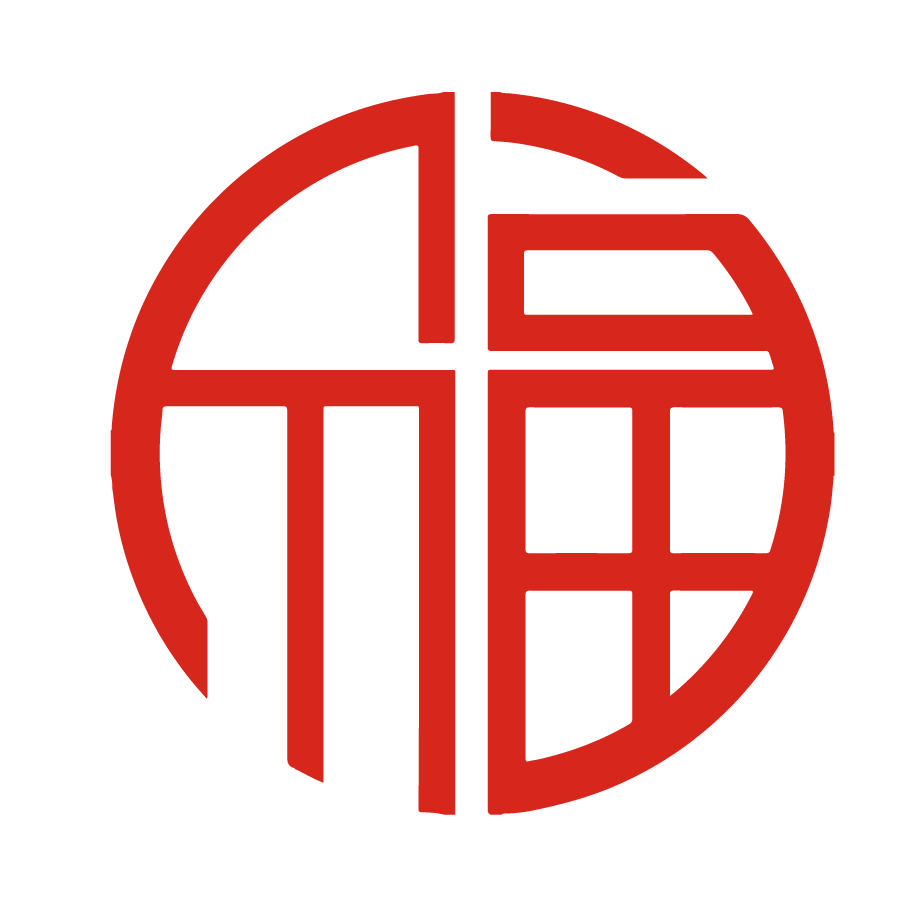 